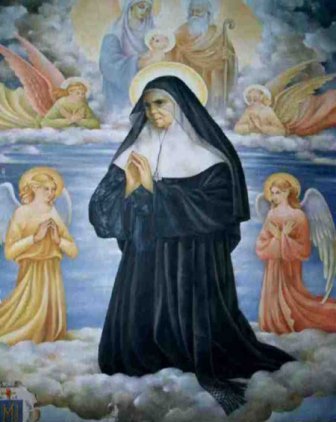 Prières à Sainte Emilie de RodatSainte Emilie, toi qui as su accueillir l'amour du Seigneur, répondre à son appel, découvrir les signes de sa tendresse et la manifester à tous,Accorde-nous d'être attentifs dans notre vie quotidienne, à ce que le Seigneur nous désigne comme bon pour nous et pour nos frères; donne-nous, une fois connue Sa Volonté, d'aller jusqu'au bout, dans le service de l'Evangile.*******Sainte Emilie, toi qui, mettant toute ta confiance en Dieu seul, as su si délicatement déceler la misère de tes proches, percevoir leurs besoins et venir en aide à tous.Accorde-nous d'ouvrir nos cœurs aux détresses d'aujourd'hui, donne-nous d'oser à notre tour risquer notre temps et parfois même notre réputation dans le service de nos frères, en particulier des plus démunis.*******Sainte Emilie, toi qui as connu la tentation de ne plus croire, de ne plus prier, mais qui as toujours persévéré sur le chemin de la foi, de la prière et de l'amour,Accorde-nous de tenir ferme dans la foi; donne-nous de remettre patiemment toute notre existence sous le regard du Seigneur et d'avancer sur les chemins de la vie, sûrs que l'amour du Père nous est toujours offert.*******Sainte Emilie, toi qui as dit : "Je voulais Dieu et Dieu seul"Sois avec nous pour que, dans l'aujourd'hui de nos vies, nous ayons le courage d'approfondir notre foi, de nous laisser interpeller par les événements, de reconnaître la présence du Seigneur et d'être à son écoute...*******Sainte Emilie, toi qui as dit : "La volonté de Dieu connue, rien ne m'arrêtait"Sois avec nous pour que nous recherchions la volonté du Seigneur dans le silence et la prière, dans le partage fraternel et que nous vivions disponibles à tous les appels qui, aujourd'hui encore, sollicitent notre foi et notre amour.*******Sainte Emilie, toi qui as dit : "Les pauvres et la Providence étaient mes ressources"Sois avec nous pour qu'aujourd'hui nous sachions reconnaître Jésus, l'aimer, le servir dans les plus pauvres et nous confier au Christ, le Tout de nos vies.*******O Sainte Emilie de Rodat, qui avez ouvert votre cœur aux enfants, étendu vos bras vers les pauvres, partagé votre pain avec les malheureux, et obtenu de Dieu, pour tous, de multiples faveurs, daignez encore nous vous en prions instamment, répandre vos bienfaits sur tous ceux qui vous invoquent avec confiance, et faire éclater pour eux la puissance et la bonté divines.O Seigneur, qui avez inspiré et soutenu Sainte Emilie de Rodat dans ses sentiments et ses œuvres de miséricorde, daignez lui permettre de continuer dans le ciel, sa mission de bienfaisance spirituelle et corporelle, afin qu'elle vous fasse louer et bénir dans le temps et dans l'éternité.*******O Sainte Emilie dont la foi profonde et l'inaltérable confiance en Dieu ont mérité de si prodigieuses faveurs du ciel, obtenez-nous de pouvoir, à votre exemple, accroître chaque jour notre foi et parvenir au bonheur éternel.*******O Sainte Emiliequi aviez une si ardente dévotion envers la Sainte Famille, faites que sous sa protection et votre patronage, nous obtenions pour nous et pour ceux qui nous sont chers, la grâce d'une vie vertueuse et d'une sainte mort.*******Sainte Emilie tu as rencontré des difficultés mais tu as persévéré et cherché à donner visage à l'amour de Dieu. Aujourd'hui aide-nous à tenir fermes dans la foi, à nous sentir responsables de la mission de l'Eglise, témoins de l'Evangile dans notre milieu et dans le monde. Amen.*******O Sainte Mère Emilie, vous qui, au milieu des sacrifices, des peines et des douleurs, aimiez Dieu de tout votre cœur, de toutes vos forces et le prochain par amour pour Dieu, vous qui fûtes la tendre mère des orphelins, la parfaite éducatrice de l'enfance et de la jeunesse, le secours des pauvres, le soulagement des malades, le réconfort des affligés, jetez sur nous un regard compatissant et dans toutes nos nécessités, aidez-nous, protégez-nous et sauvez-nous.*******O Sainte Emilie de Rodat, vous qui avez si parfaitement compris que l'essence de la vie chrétienne est amour de Dieu et des âmes, vous qui avez multiplié les œuvres de charité matérielle et spirituelle, obtenez-nous de Dieu notre Père la grâce de mieux comprendre les exigences de notre christianisme et la volonté très ferme de nous appliquer de toutes nos forces à toutes les délicatesses de la charité, amour de Dieu et de nos frères.Usant de votre immense crédit auprès de Dieu, daignez prendre en considération tous nos besoins spirituels et temporels, et toutes les intentions que portent nos cœurs.Unie à l'intercession de la très Sainte Vierge et de Saint Joseph, obtenez-nous du divin Roi de la Sainte Famille, le désir et la volonté du bien, la persévérance dans les bonnes œuvres et la poursuite généreuse de la sainteté.*******Sainte Emilie la Contemplation de la Sainte Famille de Nazareth a suscité en toi confiance, abandon, joie et force. Dans la marche vers Dieu, obtiens-nous la grâce de mener comme toi une vie toute ordonnée à Dieu dans le service de nos frères. Amen.
Source : reflexionchretienne.e-monsite.com